ŽÁDOST K VYDÁNÍ POVOLENÍ PROVOZOVATELE VEŘEJNÉHO POHŘEBIŠTĚ V OBCI VOCHOV 
K ÚPRAVĚ HROBOVÉHO ZAŘÍZENÍ NA POHŘEBIŠTI, NEVYŽADUJÍCÍ STAVEBNÍ POVOLENÍ Mezi úpravy nepodléhající stavební povolení patří: zhotovení nového základu, rovnání rámu, oprava pomníku, nápisy a přípisy na pomník, osazení nebo výměna krycí desky, změna materiálu při opravě, čištění a broušení, osazení sklípku na urny atd.JMÉNO A PŘÍJMENÍ:	......... .........................................................	DATUM NAROZENÍ: .....................................................................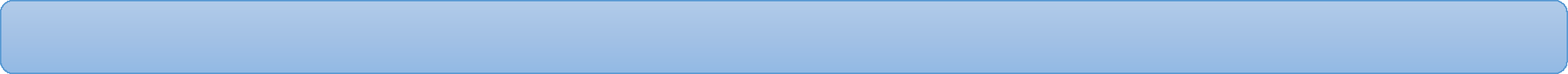 TRVALE BYTEM:K vyřízení žádosti musí být ověřena totožnost žadatele. Oprávněný žadatel je pouze právoplatný nájemce. Při zastupování nájemce musí být žadatel vybaven adresnou plnou mocí k tomuto úkonu. U více nájemců bude vyžadován souhlas všech nájemců. Ke zřízení hrobky (úpravy) musí žadatel po sdělení předepsaných rozměrů a podmínek dodat ke schválení projektovou dokumentaci k odsouhlasení.SOUHLASÍM S ÚPRAVOU HROBOVÉHO ZAŘÍZENÍ DLE NÍŽE UVEDENÝCH ÚDAJŮ V TÉTO ŽÁDOSTI.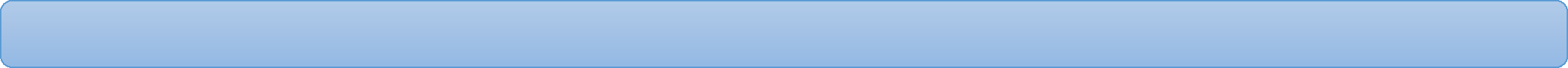 JMÉNO A PŘÍJMENÍ:	......... .........................................................	DATUM NAROZENÍ: .....................................................................TRVALEBYTEM:	..........................................................................................................................................................................................V......................................................	DNE: ....................................................	PODPIS: ......................................................... ........................*vyplní obecní úřad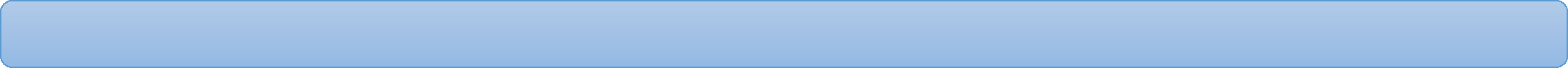 EVIDENČNÍ ČÍSLO HROBOVÉHO MÍSTA .................................................................. na veřejném pohřebišti v obci Vochov. UŽÍVANÁ PLOCHA HROBOVÉHO MÍSTA .......................................... m2	rozměr hrobu: ...............	x...............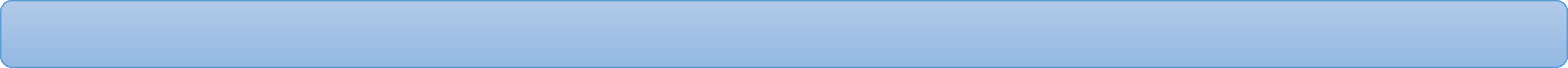 KRYCÍ DESKA HROBOVÉHO ZAŘÍZENÍ NESMÍ PŘESAHOVAT PŘES PŮVODNÍ ROZMĚRY HROBU  
ULIČKA MEZI HROBY MUSÍ BÝT ZACHOVÁNA 60 cm PRO ÚDRŽBU VEŘEJNÉHO POHŘEBIŠTĚPŘEDPOKLÁDANÝ TERMÍN NÁZEV FIRMY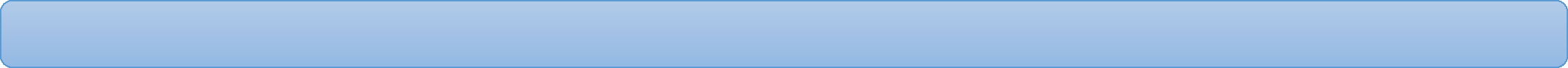 Nezadávejte prosím výrobu či jinou úpravu do doby, nežobdržíte vyjádření pronajímatele veřejného pohřebiště.*Poskytnuté osobní údaje, ve výše uvedeném rozsahu, jsou nezbytné pro potřeby vedení evidence související s provozováním veřejného pohřebiště, plnění zákonných povinností a ochranu oprávněných zájmů. Bez poskytnutí osobních údajů k těmto účelům by nebylo možné plnění povinností provozovatele veřejného pohřebiště. Osobní údaje pro tyto činnosti jsou pracovány v rozsahu nutném pro naplnění těchto činností a po dobu nutnou k jejich dosažení nebo po dobu přímo stanovenou právními předpisy.V~~~~~~~~~~~~~~~~~~~~~~~	Dne: ..........................................PODPIS ŽADATELEPOVOLENÍ PROVOZOVATELE VEŘEJNÉHO POHŘEBIŠTĚ:Pronajímatel veřejného pohřebiště obce Vochov, zastoupené starostkou obce Vochov tímto s o u h l a s í / n e s o u h l a s í s úpravou hrobového zařízení (nenahrazuje stavební povolení) dle údajů uvedených v žádosti. Tyto práce musí být provedeny v souladu se zákonem č. 256/2001 Sb., o pohřebnictví a o změně některých zákonů, ve znění pozdějších předpisů (dále jen „zákon o pohřebnictví“) a v souladu s Řádem veřejného pohřebiště obce Vochov.Od data vydání souhlasného stanoviska, musí být úpravy dokončeny do jednoho roku, jinak povolení pozbývá platnosti.Na základě výzvy žadatele (nájemce), bude provedena prohlídka dokončených úprav správcem veřejného pohřebiště a vyhotovená nová fotodokumentace úprav k založení jako dodatek pasportu hrobového místa. Tato výzva musí proběhnout do jednoho měsíce po ukončení úprav hrobového zařízení.Ve Vochově dne: .......................................PODPIS PROVOZOVATELE POHŘEBIŠTĚHROBnáhrobekrámkrycí deska	sklípek k ukládání urenURNOVÝ HROBnáhrobekrámkrycí deska	sklípek k ukládání urenHROBKUnáhrobekrámkrycí deska	podzemní částJINÁ STAVBAúprav uličkybroušeníčištění hrobového příslušenství